Řešení:str. 36/cv. 4							str. 36/cv. 5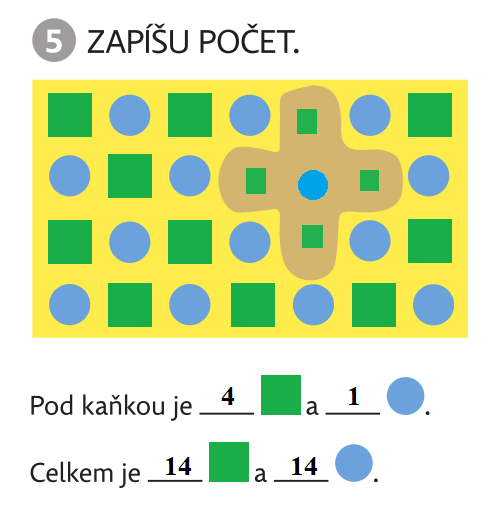 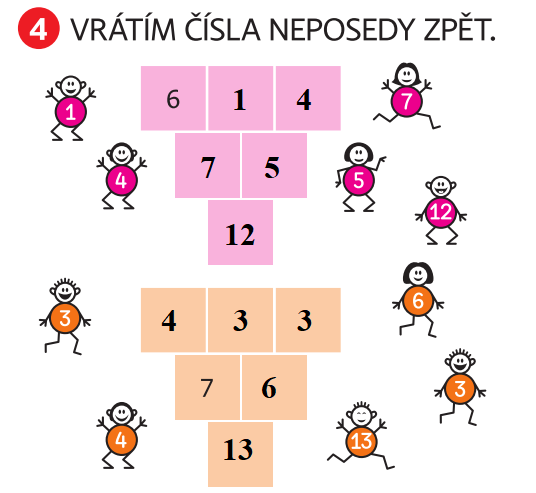 str. 37/cv. 7							str. 37/cv. 8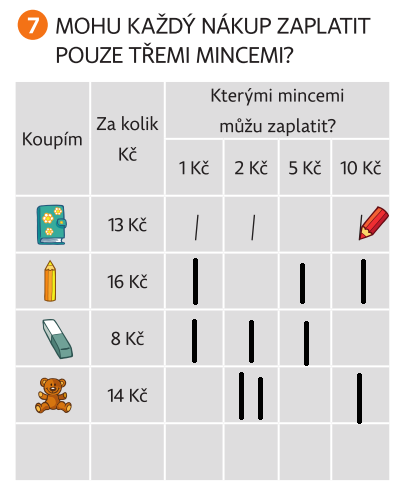 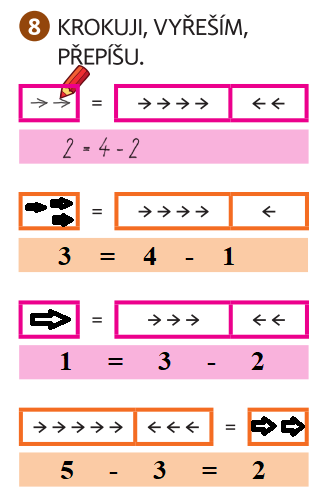 str. 37/cv. 10						         								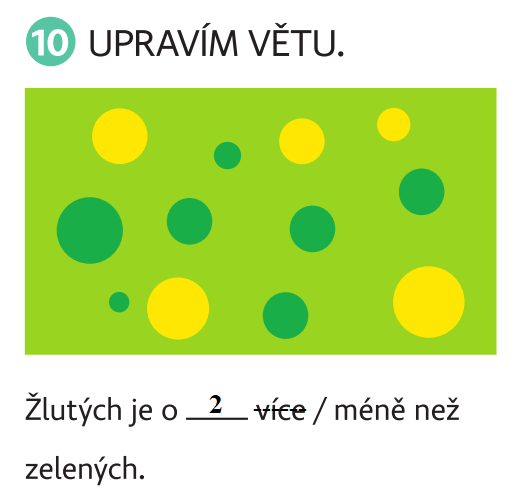 str. 38/cv. 2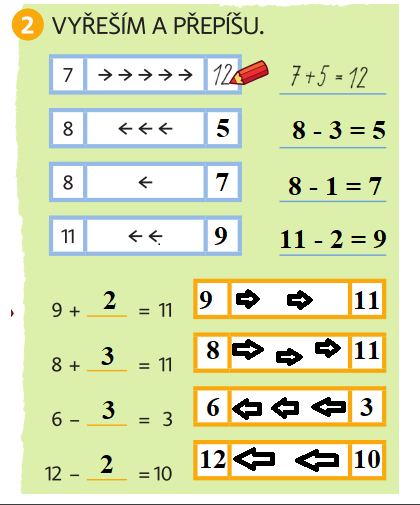 str. 38/cv. 4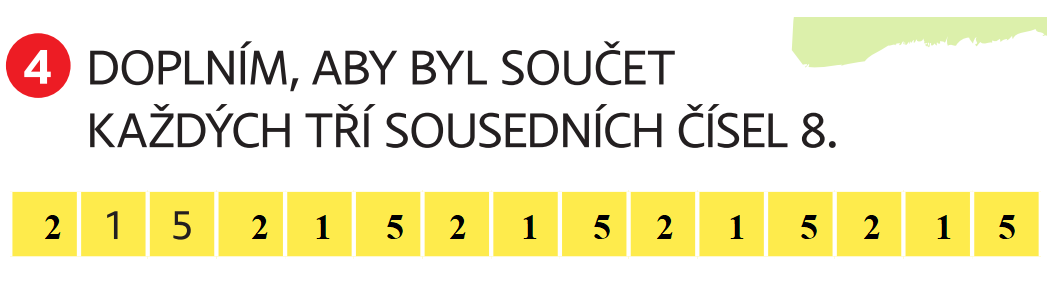 str. 38/cv. 5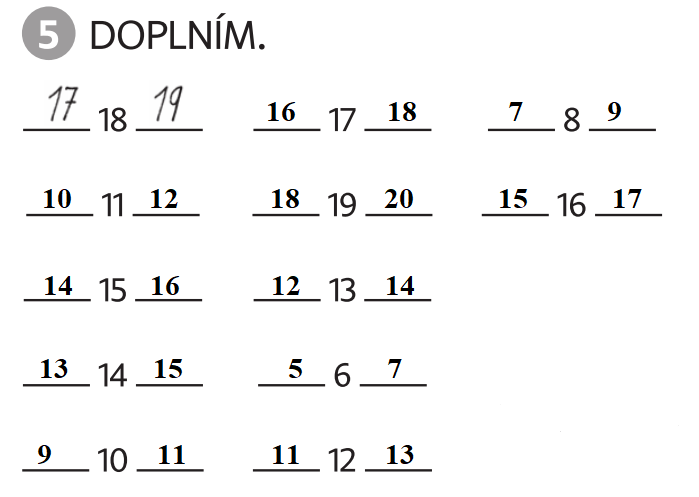 